         Tento soubor byl vytvořen aplikací Oracle Reports. Zobrazte tento dokument v režimu Rozvržení stránky.Celkem: Vystavil: Datum vystavení: Kč16.05.2017Tel.: 234 244 518, E-mail: hana.sillerova@amu.czŠILLEROVÁ HanaKčNa faktury uvádějte číslo naší objednávky a zasílejte je na mailovou adresu podatelny  faktury@amu.cz Dodejte:198 044.33198 044.33..................................................................Předpokládaná cena celkem (včetně DPH):                                      PoložkaCelkem s DPH Kč198 044.33Objednáváme u vás pro Kolej AMU malování objektu - rozpis ploch dle nabídky č.1101705063Dohodnutá cena : dle cenové nabídky č.1101705063 - bez DPH 163 673,00 KčRazítko, podpis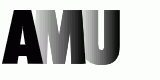 Ing. PETLACH FrantišekNS901 Rektorát 2170901053Objednávka č.: Smlouva:Odběratel:Číslo účtuPeněžní ústavForma úhrady:15.06.2017PříkazemTermín dodání:Akademie múzických umění v Praze Malostranské náměstí 259/12 118 00 PRAHA 1 Česká republika IČ:DIČ:61384984CZ61384984 do l4 dnůTermín úhrady:Václav Motl Prokopova 198/2 130 00 PRAHA 3 Česká republika Tel.: 234 244 582 E-mail: frantisek.petlach@amu.cz PID:Konečný příjemce:::Platnost objednávky do:31.07.2017Dodací podmínky:CZ510315146DIČ:Dodavatel:IČ:48319571AMU je veřejná vysoká škola zřízená Dekretem prezidenta republiky z 27.10.1945, zákon č.111/1998 Sb. ve znění pozdějších změn. IBAN: CZ5301000000195373180297 Místo dodání:Kolej Hradební 7Způsob dopravy:Položkový rozpis: